Curriculum VitaePersonal DetailName			:	Siddhi 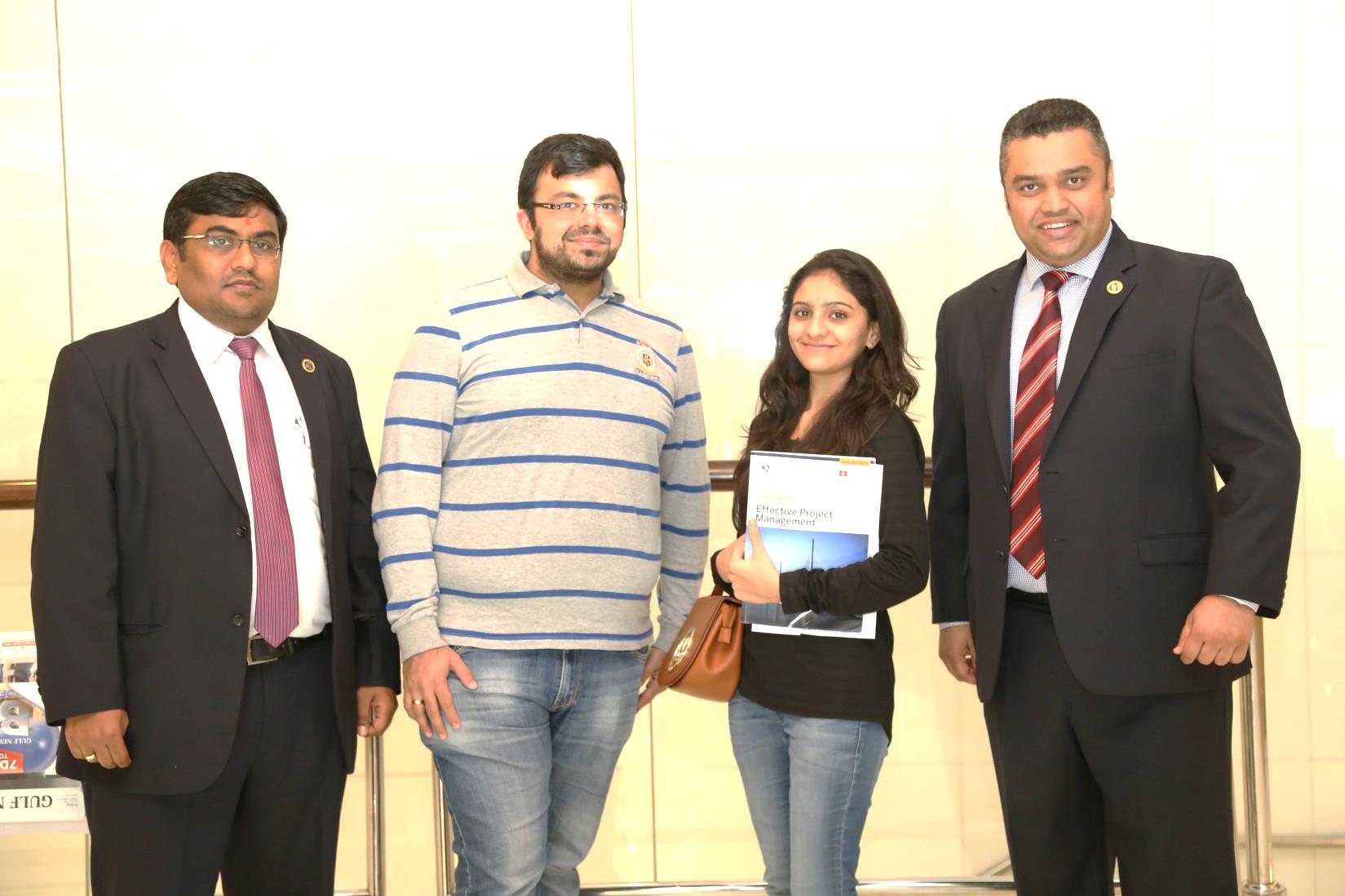 Date of Birth 		:	August 4th ,1993Place of birth		:	Mumbai, Maharashtra, IndiaNationality  			:	IndianGender  			:	FemaleMarital Status		:	MarriedLanguages known		:    	English , Hindi , Marathi & GujaratiE-mail  			:	siddhi.277171@2freemail.comVisa Status			:	Husband Sponsor Visa (NOC provided upon request)Career ObjectiveTo obtain a challenging Administrative position, and applying creative problem solving and lean management skills with a growing company to achieve optimum utilization of its resources and maximum profits, and in turn contributing towards the development of the organization and enhance potential for growth and personal satisfaction.EducationPursuing post-Graduation, Master in Business Management – Majors in “International Management” from Geneva Business School, Dubai, United Arab Emirates.Under Graduate, Bachelors of Commerce – Major in “Account” and "Finance" From Mithibhai Motiram Kundani College of commerce and economics, Mumbai, Maharashtra, India .(2015) Secondary School, from VIVA College, Thane, Maharashtra, India (2012)High School, form St. Xaviers High School, Mumbai, Maharashtra, India (2010) Professional Experience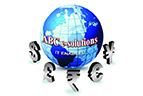 BPO – ABC e-Solutions LTD, Thane - Maharashtra, India (products Solution analyst for foreigners)                               April 2013 – March 2014 (Part Time)
Work ProfileMaking follow-up calls and conferences with heads of companies to help the customers services into their work cycle.Meeting with decision makers in different companies and finding their needs and wants and delivering structured plans to suit their needs.Assist clients in making informed decisions.Undertake all administration tasks for the senior planner and coordinating with the head-office.Attend Networking events to generate leads and follow up with potential customers.Courses & Training“Diploma in MS-Office and Computerized Accounts” from Sky computer education Institute.Qualifications SummaryHighly presentable and Proactive Customer Service and Administrative Professional with over One years of experience in the E-Solutions Industry.A passion for people, the community and the financial markets.Extraordinary interpersonal skills with a strong team orientationTalent for identifying customer needs and presenting appropriate company product and service offerings.Provided administrative and detailed oriented support to ensure positive communication methods to follow the integrated organizational hierarchy.Proficient with Microsoft Office Systems (including Microsoft Word, Microsoft Excel, and Microsoft Outlook).SkillsExpert in MS Word.Fluent in English, Hindi, Marathi & Gujarati Languages (written, spoken).Energetic and self-motivated team player/builder.Proven ability to work efficiently in both independent and team environments.Quick learner with an ability to rapidly achieve organizational integration, assimilate Job requirements and employ new methodologies.Strong communication, interpersonal, administrative, organizational, problem solving and leadership skills.Ability to work above and beyond of what is expected and deliver results of the highest caliber. ReferenceAvailable upon request.